Attendus pour un niveau maitriséRincer la burette avec de l’eau distilléeConditionner la burette avec un minimum de réactifRemplir soigneusement la buretteVérifier la continuité du liquide jusqu’à la pointe (absence de bulle)Amener le réactif à 0,5 cm au-dessus du zéroEssuyer avec du papier filtre les gouttes de réactif dans la partie supérieure de la burette sans toucher le réactifAjuster la burette au niveau du repère « zéro »Coulée :Faire s’écouler la solution de travail de façon continue dans la fiole d’ErlenmeyerMélanger constamment par agitation le contenu de la fiole d’ErlenmeyerRincer les parois de la fiole d’Erlenmeyer avec de l’eau distillée si de la solution de travail reste sur les paroisRalentir l’écoulement aux environs de la zone de virage de l’indicateur de fin de réactionArrêter l’écoulement à la première goutte donnant la fin de réactionLire correctement le volume de chute de burette en évitant les erreurs de parallaxeRécupérer le réactifRincer la burette avec de l’eau distilléeStocker la burette vide, robinet ouvertErreurs majeures pénalisantesAbsence de conditionnementPrésence de bulleMauvais ajustageEcoulement trop rapideAbsence de rinçage des parois de l’Erlenmeyer si besoinAbsence d’agitationErreurs mineures non pénalisantesAbsence d’essuyage du col de la buretteLecture avec le ménisque acceptée si ajustement du zéro avec le ménisqueUtilisation d’un bécher lors d’un dosage volumétriqueDiversités des pratiquesUtilisation de la pipette molle pour le remplissagePropositions pédagogiquesDosage acide-base, dosage acidité lait, dosage vitamine C, OxydoréductionDestinataires : professeursUtilisation de la burette dans le cas d’un dosage volumétriqueUtilisation de la burette dans le cas d’un dosage volumétrique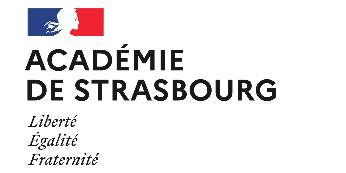 Elaboration12/10/22Professeurs STL BiotechnologiesRelecture 104/01/23Julie CAVALLI, Pascale DIMANCHE, Julien FIJEAN, Laura MATTIELLO, Anastasie SIGWALT